ГАННІВСЬКА ЗАГАЛЬНООСВІТНЯ ШКОЛА І-ІІІ СТУПЕНІВПЕТРІВСЬКОЇ СЕЛИЩНОЇ РАДИ ОЛЕКСАНДРІЙСЬКОГО РАЙОНУКІРОВОГРАДСЬКОЇ ОБЛАСТІНАКАЗ26.08.2021                                                                                                                      № 17-агс. ГаннівкаПро збереження раніше встановленого класу водію шкільногоавтобуса Ганнівської загальноосвітньої школиІ-ІІІ ступенівРозглянувши протокол комісії з кваліфікаційної атестації водіїв Ганнівської загальноосвітньої школи І-ІІІ ступенів, відповідно до п. 10 Загальних положень Довідника кваліфікаційних характеристик професій працівників, затвердженого наказами Мінпраці від 29.12.2004 р. №336 та від 14.02.2006 р. №136, Методичних рекомендацій з питань безпеки автомобільних перевезень, затверджених наказом Державного департаменту автомобільного транспорту 19.09.2003 №111, пп 2.2.1 Інструкції зі статистики заробітної плати, затвердженої наказом Державного комітету статистики України №5 від 13.01.2004, п.3 Положення про порядок видачі посвідчень водія та допуску громадян до керування транспортними засобами, затвердженого постановою КМУ №340 від 08.05.1993, Генеральної угоди про регулювання основних принципів і норм реалізації соціально-економічної політики і трудових відносин в Україні на 2019-2021 роки, частини 250 пункту 4 статті 42 Закону України «Про місцеве самоврядування в Україні»НАКАЗУЮ:Зберегти, раніше встановлений 1 клас водія ЦАПЕНКУ С.В. – водію шкільного автобусу Ганнівської загальноосвітньої школи І-ІІІ ступенів.Контроль за виконанням розпорядження покласти на заступника директора з навчально-виховної роботи СОЛОМКУ Т.В.Директор школи                                                                                                       О.КанівецьЗ наказом ознайомлені:                                                                                            О.ГришаєваС.ЦапенкоДодаток №1до наказу директора школи від 26 серпня 2021 року № 17-агПРОТОКОЛЗасідання комісії з кваліфікаційної атестації водіяГаннівської загальноосвітньої школи І-ІІІ ступенів26.08.2021с.ГаннівкаКомісія в складі:Голови комісії Осадченко Наталія Михайлівна – голова профспілкового комітету;Члени комісії: Робота Н.А. - заступник директора з навчально-виховної роботи;                       Соломка Тетяна Валентинівна - заступник директора з навчально-виховної роботи;Худик Оксана Олександрівна _ завідувач господарством.На розгляд комісії надійшла заява ЦАПЕНКА С.В. про збереження 1 класу водія, присвоєного за попереднім місцем роботи в Ганнівській сільській раді .На засіданні комісії встановлено, що заявники відповідають критеріям Кваліфікаційних вимог для водіїв Ганнівської загальноосвітньої школи І-ІІІ ступенів та відповідно до Порядку присвоєння кваліфікаційного класу водіям автогосподарства Ганнівської загальноосвітньої школи І-ІІІ ступенів можуть обіймати посаду «водій шкільного автобусу» із збереженням наявного класу водія, встановленого за попереднім місцем роботи.За результатами розгляду заяв комісія ВИРІШИЛА:Заяву, яка надійшла на розгляд комісії задовольнити;Рекомендувати зберегти ЦАПЕНКУ С.В. 1 клас водія, присвоєного за попереднім місцем роботиГолова комісії                                                                                 Н.ОсадченкоЧлени комісії: Робота Н.А.Соломка Т.В.Худик О.О.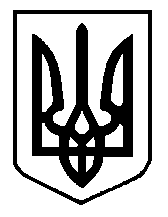 